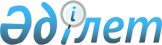 Панфилов аудандық мәслихатының 2014 жылғы 19 желтоқсандағы "Панфилов ауданының 2015-2017 жылдарға арналған бюджеті туралы" № 5-42-274 шешіміне өзгерістер енгізу туралы
					
			Күшін жойған
			
			
		
					Алматы облысы Панфилов аудандық мәслихатының 2015 жылғы 06 ақпандағы № 5-43-283 шешімі. Алматы облысы Әділет департаментінде 2015 жылғы 12 ақпанда № 3046 болып тіркелді. Күші жойылды - Алматы облысы Панфилов аудандық мәслихатының 2016 жылғы 01 ақпандағы № 5-60-397 шешімімен      Ескерту. Күші жойылды - Алматы облысы Панфилов аудандық мәслихатының 01.02.2016 № 5-60-397 шешімімен.

      РҚАО ескертпесі.

      Құжаттың мәтінінде түпнұсқасының пунктуациясы мен орфографиясы сақталған.

      2008 жылдың 04 желтоқсандағы Қазақстан Республикасының Бюджет кодексінің 104-бабы 4-тармағының 5) тармақшасына және 106-бабының 4-тармағына, "Қазақстан Республикасындағы жергілікті мемлекеттік басқару және өзін-өзі басқару туралы" 2001 жылдың 23 қаңтарындағы Қазақстан Республикасы Заңының 6-бабы 1-тармағының 1) тармақшасына сәйкес, Панфилов аудандық мәслихаты ШЕШІМ ҚАБЫЛДАДЫ:

      1. Панфилов аудандық мәслихатының 2014 жылғы 19 желтоқсандағы "Панфилов ауданының 2015-2017 жылдарға арналған бюджеті туралы" № 5-42-274 шешіміне (2014 жылғы 26 желтоқсандағы нормативтік құқықтық актілерді мемлекеттік тіркеу Тізілімінде № 2970 тіркелген, 2015 жылғы 10 қаңтардағы № 2 аудандық "Жаркент өңірі" газетінде жарияланған) келесі өзгерістер енгізілсін: 

      көрсетілген шешімнің 1-тармағы жаңа редакцияда баяндалсын:

      "1. 2015-2017 жылдарға арналған аудандық бюджет тиісінше 1, 2, 3 қосымшаларға сәйкес, оның ішінде 2015 жылға келесі көлемдерде бекітілсін: 

      1) кірістер 9525770 мың теңге, оның ішінде:

      салықтық түсімдер 1414955 мың теңге;

      салықтық емес түсімдер 6771 мың теңге;

      негізгі капиталды сатудан түсетін түсімдер 55547 мың теңге;

      трансферттер түсімі 8048497 мың теңге, соның ішінде: 

      ағымдағы нысаналы трансферттер 2365528 мың теңге;

      нысаналы даму трансферттер 1973074 мың теңге;

      субвенциялар 3709895 мың теңге; 

      2) шығындар 9699536 мың теңге;

      3) таза бюджеттік кредиттеу 32645 мың теңге, оның ішінде: 

      бюджеттік кредиттер 41622 мың теңге; 

      бюджеттік кредиттерді өтеу 8977 мың теңге; 

      4) қаржылық активтермен операциялар бойынша сальдо 0 мың теңге; 

      5) бюджет тапшылығы (профициті) (-) 206411 мың теңге; 

      6) бюджет тапшылығын қаржыландыру (профицитін пайдалану) 206411 мың теңге". 

      2. Көрсетілген шешімнің 1 қосымшасы осы шешімнің 1 қосымшасына сәйкес жаңа редакцияда баяндалсын. 

      3. Осы шешімнің орындалуын бақылау Панфилов аудандық мәслихатының "Бюджет, экономика, аграрлық, кәсіпкерлік, өндіріс, автокөлік жолдары және құрылыс мәселелері жөніндегі" тұрақты комиссиясына жүктелсін. 

      4. Бөлім басшысына (келісім бойынша Рамазанова С.Қ.) осы шешімді әділет органдарында мемлекеттік тіркелгеннен кейін ресми және мерзімді баспа басылымдарында, сондай-ақ Қазақстан Республикасының Үкіметі белгілеген интернет-ресурста және аудандық мәслихатының интернет-ресурсында жариялау жүктелсін.

      5. Осы шешім 2015 жылдың 01 қаңтарынан бастап қолданысқа енгізіледі.

 Панфилов ауданының 2015 жылға арналған бюджеті
					© 2012. Қазақстан Республикасы Әділет министрлігінің «Қазақстан Республикасының Заңнама және құқықтық ақпарат институты» ШЖҚ РМК
				
      Аудандық мәслихаты 

      сессиясының төрағасы

З. Хахазов

      Аудандық мәслихаттың

      хатшысы

Т. Оспанов
Панфилов аудандық мәслихатының 2015 жылғы "06" ақпандағы "Панфилов аудандық мәслихатының 2014 жылғы "19" желтоқсандағы "Панфилов ауданының 2015-2017 жылдарға арналған бюджеті туралы" № 5-42-274 шешіміне өзгерістер енгізу туралы" № 5-43-283 шешіміне бекітілген 1 қосымшаПанфилов аудандық мәслихатының 2014 жылғы "19" желтоқсандағы "Панфилов ауданының 2015-2017 жылдарға арналған бюджеті туралы" № 5-42-274 шешімімен бекітілген 1 қосымшаСанаты

 

Санаты

 

Санаты

 

Санаты

 

Сомасы (мың теңге) 

 

Сыныбы

 

Сыныбы

 

Сыныбы

 

Сомасы (мың теңге) 

 

Ішкі сыныбы

 

Ішкі сыныбы

 

Сомасы (мың теңге) 

 

Атауы

 

Сомасы (мың теңге) 

 

1

 

2

 

3

 

4

 

5

 

1.Кірістер

 

9525770

 

1

 

Салықтық түсімдер

 

1414955

 

01

 

Табыс салығы

 

14568

 

2

 

Жеке табыс салығы

 

14568

 

04

 

Меншікке салынатын салықтар

 

1354427

 

1

 

Мүлікке салынатын салықтар

 

1276788

 

3

 

Жер салығы

 

14315

 

4

 

Көлік құралдарына салынатын салық

 

57675

 

5

 

Бірыңғай жер салығы

 

5649

 

05

 

Тауарларға, жұмыстарға және қызметтерге салынатын ішкі салықтар

 

35230

 

2

 

Акциздер

 

10635

 

3

 

Табиғи және басқа да ресурстарды пайдаланғаны үшiн түсетiн түсiмдер

 

7827

 

4

 

Кәсіпкерлік және кәсіби қызметті жүргізгені үшін алынатын алымдар

 

14143

 

5

 

Ойын бизнесіне салық

 

2625

 

08

 

Заңдық маңызы бар әрекеттерді жасағаны және (немесе) оған уәкілеттігі бар мемлекеттік органдар немесе лауазымды адамдар құжаттар бергені үшін алынатын міндетті төлемдер

 

10730

 

1

 

Мемлекеттік баж

 

10730

 

2

 

Салықтық емес түсімдер

 

6771

 

01

 

Мемлекеттік меншіктен түсетін кірістер

 

6771

 

5

 

Мемлекет меншігіндегі мүлікті жалға беруден түсетін кірістер

 

6771

 

3

 

Негізгі капиталды сатудан түсетін түсімдер

 

55547

 

03

 

Жердi және материалдық емес активтердi сату

 

55547

 

1

 

Жерді сату

 

55547

 

4

 

Трансферттердің түсімдері

 

8048497

 

02

 

Мемлекеттік басқарудың жоғары тұрған органдарынан түсетін трансферттер

 

8048497,0

 

2

 

Облыстық бюджеттен түсетін трансферттер 

 

8048497,0

 

Функционалдық топ

 

Функционалдық топ

 

Функционалдық топ

 

Функционалдық топ

 

Функционалдық топ

 

Сомасы (мың теңге)

 

Функционалдық кіші топ

 

Функционалдық кіші топ

 

Функционалдық кіші топ

 

Функционалдық кіші топ

 

Сомасы (мың теңге)

 

Бюджеттік бағдарламалардың әкімшісі

 

Бюджеттік бағдарламалардың әкімшісі

 

Бюджеттік бағдарламалардың әкімшісі

 

Сомасы (мың теңге)

 

Бюджеттік бағдарлама

 

Бюджеттік бағдарлама

 

Сомасы (мың теңге)

 

Атауы

 

Сомасы (мың теңге)

 

1

 

2

 

3

 

4

 

5

 

6

 

2.Шығындар

 

9699536

 

01

 

Жалпы сипаттағы мемлекеттiк қызметтер

 

384402

 

1

 

Мемлекеттiк басқарудың жалпы функцияларын орындайтын өкiлдi, атқарушы және басқа органдар

 

349274

 

01

 

1

 

112

 

Аудан (облыстық маңызы бар қала) мәслихатының аппараты

 

15675

 

01

 

1

 

112

 

001

 

Аудан (облыстық маңызы бар қала) мәслихатының қызметін қамтамасыз ету жөніндегі қызметтер

 

15425

 

01

 

1

 

112

 

003

 

Мемлекеттік органның күрделі шығыстары

 

250

 

01

 

1

 

122

 

Аудан (облыстық маңызы бар қала) әкімінің аппараты

 

83575

 

01

 

1

 

122

 

001

 

Аудан (облыстық маңызы бар қала) әкімінің қызметін қамтамасыз ету жөніндегі қызметтер

 

82775

 

01

 

1

 

122

 

003

 

Мемлекеттік органның күрделі шығыстары

 

800

 

01

 

1

 

123

 

Қаладағы аудан, аудандық маңызы бар қала, кент, ауыл, ауылдық округ әкімінің аппараты

 

250024

 

01

 

1

 

123

 

001

 

Қаладағы аудан, аудандық маңызы бар қала, кент, ауыл, ауылдық округ әкімінің қызметін қамтамасыз ету жөніндегі қызметтер

 

247744

 

01

 

1

 

123

 

022

 

Мемлекеттік органның күрделі шығыстары

 

2280

 

01

 

2

 

Қаржылық қызмет

 

16770

 

01

 

2

 

452

 

Ауданның (облыстық маңызы бар қаланың) қаржы бөлімі

 

16770

 

01

 

2

 

452

 

001

 

Бюджетті орындау және ауданның (облыстық маңызы бар қаланың) коммуналдық меншігін басқару саласындағы мемлекеттік саясатты іске асыру жөніндегі қызметтер 

 

14785

 

01

 

2

 

452

 

003

 

Салық салу мақсатында мүлікті бағалауды жүргізу

 

1294

 

01

 

2

 

452

 

010

 

Жекешелендіру, коммуналдық меншікті басқару, жекешелендіруден кейінгі қызмет және осыған байланысты дауларды реттеу 

 

691

 

01

 

5

 

Жоспарлау және статистикалық қызмет

 

18358

 

01

 

5

 

453

 

Ауданның (облыстық маңызы бар қаланың) экономика және бюджеттік жоспарлау бөлімі

 

18358

 

01

 

5

 

453

 

001

 

Экономикалық саясатты, мемлекеттік жоспарлау жүйесін қалыптастыру және дамыту саласындағы мемлекеттік саясатты іске асыру жөніндегі қызметтер

 

17908

 

01

 

5

 

453

 

004

 

Мемлекеттік органның күрделі шығыстары

 

450

 

02

 

Қорғаныс

 

53372

 

02

 

1

 

Әскери мұқтаждар

 

2446

 

02

 

1

 

122

 

Аудан (облыстық маңызы бар қала) әкімінің аппараты

 

2446

 

02

 

1

 

122

 

005

 

Жалпыға бірдей әскери міндетті атқару шеңберіндегі іс-шаралар

 

2446

 

02

 

2

 

Төтенше жағдайлар жөнiндегi жұмыстарды ұйымдастыру

 

50926

 

122

 

Аудан (облыстық маңызы бар қала) әкімінің аппараты

 

50926

 

02

 

2

 

122

 

006

 

Аудан (облыстық маңызы бар қала) ауқымындағы төтенше жағдайлардың алдын алу және оларды жою

 

50000

 

02

 

2

 

122

 

007

 

Аудандық (қалалық) ауқымдағы дала өрттерінің, сондай-ақ мемлекеттік өртке қарсы қызмет органдары құрылмаған елдi мекендерде өрттердің алдын алу және оларды сөндіру жөніндегі іс-шаралар

 

926

 

03

 

Қоғамдық тәртіп, қауіпсіздік, құқықтық, сот, қылмыстық-атқару қызметі

 

18900

 

03

 

9

 

Қоғамдық тәртіп және қауіпсіздік саласындағы өзге де қызметтер

 

18900

 

485

 

Ауданның (облыстық маңызы бар қаланың) жолаушылар көлігі және автомобиль жолдары бөлімі

 

18900

 

021

 

Елдi мекендерде жол қозғалысы қауiпсiздiгін қамтамасыз ету

 

18900

 

04

 

Бiлiм беру

 

6049756

 

04

 

1

 

Мектепке дейiнгi тәрбие және оқыту

 

477765

 

464

 

Ауданның (облыстық маңызы бар қаланың) білім бөлімі

 

477765

 

04

 

1

 

464

 

009

 

Мектепке дейінгі тәрбие мен оқыту ұйымдарының қызметін қамтамасыз ету

 

54415

 

04

 

1

 

464

 

040

 

Мектепке дейінгі білім беру ұйымдарында мемлекеттік білім беру тапсырысын іске асыру

 

423350

 

04

 

2

 

Бастауыш, негізгі орта және жалпы орта білім беру

 

4798017

 

123

 

Қаладағы аудан, аудандық маңызы бар қала, кент, ауыл, ауылдық округ әкімінің аппараты

 

4093

 

04

 

2

 

123

 

005

 

Ауылдық жерлерде балаларды мектепке дейін тегін алып баруды және кері алып келуді ұйымдастыру

 

4093

 

04

 

2

 

464

 

Ауданның (облыстық маңызы бар қаланың) білім бөлімі

 

4762218

 

04

 

2

 

464

 

003

 

Жалпы білім беру

 

4735429

 

04

 

2

 

464

 

006

 

Балаларға қосымша білім беру 

 

26789

 

465

 

Ауданның (облыстық маңызы бар қаланың) дене шынықтыру және спорт бөлімі

 

31706

 

017

 

Балалар мен жасөспірімдерге спорт бойынша қосымша білім беру

 

31706

 

04

 

9

 

Бiлiм беру саласындағы өзге де қызметтер

 

773974

 

04

 

9

 

464

 

Ауданның (облыстық маңызы бар қаланың) білім бөлімі

 

658261

 

04

 

9

 

464

 

001

 

Жергілікті деңгейде білім беру саласындағы мемлекеттік саясатты іске асыру жөніндегі қызметтер

 

14474

 

04

 

9

 

464

 

004

 

Ауданның (облыстық маңызы бар қаланың) мемлекеттік білім беру мекемелерінде білім беру жүйесін ақпараттандыру

 

15000

 

04

 

9

 

464

 

005

 

Ауданның (облыстық маңызы бар қаланың) мемлекеттік білім беру мекемелер үшін оқулықтар мен оқу-әдiстемелiк кешендерді сатып алу және жеткізу

 

161696

 

04

 

9

 

464

 

012

 

Мемлекеттік органның күрделі шығыстары

 

200

 

04

 

9

 

464

 

015

 

Жетім баланы (жетім балаларды) және ата-аналарының қамқорынсыз қалған баланы (балаларды) күтіп-ұстауға қамқоршыларға (қорғаншыларға) ай сайынғы ақшалай қаражат төлемі

 

37606

 

022

 

Жетім баланы (жетім балаларды) және ата-анасының қамқорлығынсыз қалған баланы (балаларды) асырап алғаны үшін Қазақстан азаматтарына біржолғы ақша қаражатын төлеуге арналған төлемдер

 

2063

 

04

 

9

 

464

 

067

 

Ведомстволық бағыныстағы мемлекеттік мекемелерінің және ұйымдарының күрделі шығыстары

 

427222

 

04

 

9

 

467

 

Ауданның (облыстық маңызы бар қаланың) құрылыс бөлімі

 

115713

 

04

 

9

 

467

 

037

 

Білім беру объектілерін салу және реконструкциялау

 

115713

 

06

 

Әлеуметтiк көмек және әлеуметтiк қамсыздандыру

 

342369

 

06

 

2

 

Әлеуметтiк көмек

 

310948

 

451

 

Ауданның (облыстық маңызы бар қаланың) жұмыспен қамту және әлеуметтік бағдарламалар бөлімі

 

310948

 

06

 

2

 

451

 

002

 

Жұмыспен қамту бағдарламасы

 

61496

 

06

 

2

 

451

 

004

 

Ауылдық жерлерде тұратын денсаулық сақтау, білім беру, әлеуметтік қамтамасыз ету, мәдениет, спорт және ветеринар мамандарына отын сатып алуға Қазақстан Республикасының заңнамасына сәйкес әлеуметтік көмек көрсету

 

26499

 

06

 

2

 

451

 

005

 

Мемлекеттік атаулы әлеуметтік көмек 

 

250

 

06

 

2

 

451

 

006

 

Тұрғын үйге көмек көрсету

 

8335

 

06

 

2

 

451

 

007

 

Жергілікті өкілетті органдардың шешімі бойынша мұқтаж азаматтардың жекелеген топтарына әлеуметтік көмек

 

37737

 

06

 

2

 

451

 

010

 

Үйден тәрбиеленіп оқытылатын мүгедек балаларды материалдық қамтамасыз ету

 

11892

 

06

 

2

 

451

 

014

 

Мұқтаж азаматтарға үйде әлеуметтiк көмек көрсету

 

36835

 

06

 

2

 

451

 

016

 

18 жасқа дейінгі балаларға мемлекеттік жәрдемақылар

 

80932

 

06

 

2

 

451

 

017

 

Мүгедектерді оңалту жеке бағдарламасына сәйкес, мұқтаж мүгедектерді міндетті гигиеналық құралдармен және ымдау тілі мамандарының қызмет көрсетуін, жеке көмекшілермен қамтамасыз ету 

 

25737

 

052

 

Ұлы Отан соғысындағы Жеңістің жетпіс жылдығына арналған іс-шараларды өткізу

 

21235

 

06

 

9

 

Әлеуметтiк көмек және әлеуметтiк қамтамасыз ету салаларындағы өзге де қызметтер

 

31421

 

06

 

9

 

451

 

Ауданның (облыстық маңызы бар қаланың) жұмыспен қамту және әлеуметтік бағдарламалар бөлімі

 

31421

 

06

 

9

 

451

 

001

 

Жергілікті деңгейде халық үшін әлеуметтік бағдарламаларды жұмыспен қамтуды қамтамасыз етуді іске асыру саласындағы мемлекеттік саясатты іске асыру жөніндегі қызметтер 

 

25331

 

06

 

9

 

451

 

011

 

Жәрдемақыларды және басқа да әлеуметтік төлемдерді есептеу, төлеу мен жеткізу бойынша қызметтерге ақы төлеу

 

2616

 

06

 

9

 

451

 

021

 

Мемлекеттік органның күрделі шығыстары 

 

200

 

050

 

Мүгедектердің құқықтарын қамтамасыз ету және өмір сүру сапасын жақсарту жөніндегі іс-шаралар жоспарын іске асыру

 

3274

 

07

 

Тұрғын үй-коммуналдық шаруашылық

 

2012063

 

07

 

1

 

Тұрғын үй шаруашылығы

 

818387

 

463

 

Ауданның (облыстық маңызы бар қаланың) жер қатынастары бөлімі

 

3228

 

463

 

016

 

Мемлекет мұқтажы үшін жер учаскелерін алу

 

3228

 

07

 

1

 

467

 

Ауданның (облыстық маңызы бар қаланың) құрылыс бөлімі

 

787932

 

07

 

1

 

467

 

003

 

Коммуналдық тұрғын үй қорының тұрғын үйін жобалау және (немесе) салу, реконструкциялау

 

712887

 

07

 

1

 

467

 

004

 

Инженерлік-коммуникациялық инфрақұрылымды жобалау, дамыту және (немесе) жайластыру

 

75045

 

487

 

Ауданның (облыстық маңызы бар қаланың) тұрғын үй-коммуналдық шаруашылық және тұрғын үй инспекция бөлімі

 

27227

 

001

 

Тұрғын үй-коммуналдық шаруашылық және тұрғын үй қоры саласында жергілікті деңгейде мемлекеттік саясатты іске асыру бойынша қызметтер

 

8207

 

003

 

Мемлекеттік органның күрделі шығыстары

 

120

 

006

 

Азаматтардың жекелеген санаттарын тұрғын үймен қамтамасыз ету

 

18900

 

07

 

2

 

Коммуналдық шаруашылық

 

1095910

 

487

 

Ауданның (облыстық маңызы бар қаланың) тұрғын үй-коммуналдық шаруашылық және тұрғын үй инспекциясы бөлімі

 

1095910

 

016

 

Сумен жабдықтау және су бұру жүйесінің жұмыс істеуі

 

75279

 

028

 

Коммуналдық шаруашылықты дамыту

 

568736

 

029

 

Сумен жабдықтау және су бұру жүйелерін дамыту

 

451895

 

07

 

3

 

Елді-мекендерді абаттандыру

 

97766

 

07

 

3

 

123

 

Қаладағы аудан, аудандық маңызы бар қала, кент, ауыл, ауылдық округ әкімінің аппараты

 

61757

 

07

 

3

 

123

 

008

 

Елді мекендердегі көшелерді жарықтандыру

 

37635

 

07

 

3

 

123

 

009

 

Елді мекендердің санитариясын қамтамасыз ету

 

6174

 

07

 

3

 

123

 

011

 

Елді мекендерді абаттандыру мен көгалдандыру

 

17948

 

487

 

Ауданның (облыстық маңызы бар қаланың) тұрғын үй-коммуналдық шаруашылық және тұрғын үй инспекциясы бөлімі

 

36009

 

030

 

Елді мекендерді абаттандыру және көгалдандыру

 

36009

 

08

 

Мәдениет, спорт, туризм және ақпараттық кеңістiк

 

191010

 

08

 

1

 

Мәдениет саласындағы қызмет

 

119021

 

08

 

1

 

455

 

Ауданның (облыстық маңызы бар қаланың) мәдениет және тілдерді дамыту бөлімі

 

119021

 

08

 

1

 

455

 

003

 

Мәдени-демалыс жұмысын қолдау

 

119021

 

08

 

2

 

Спорт

 

10685

 

08

 

2

 

465

 

Ауданның (облыстық маңызы бар қаланың) дене шынықтыру және спорт бөлімі 

 

10685

 

08

 

2

 

465

 

001

 

Жергілікті деңгейде дене шынықтыру және спорт саласындағы мемлекеттік саясатты іске асыру жөніндегі қызметтер

 

5843

 

08

 

2

 

465

 

004

 

Мемлекеттік органның күрделі шығыстары

 

120

 

08

 

2

 

465

 

006

 

Аудандық (облыстық маңызы бар қалалық) деңгейде спорттық жарыстар өткiзу

 

534

 

08

 

2

 

465

 

007

 

Әртүрлi спорт түрлерi бойынша аудан (облыстық маңызы бар қала) құрама командаларының мүшелерiн дайындау және олардың облыстық спорт жарыстарына қатысуы

 

4188

 

08

 

3

 

Ақпараттық кеңiстiк

 

41092

 

08

 

3

 

455

 

Ауданның (облыстық маңызы бар қаланың) мәдениет және тілдерді дамыту бөлімі

 

41092

 

08

 

3

 

455

 

006

 

Аудандық (қалалық) кiтапханалардың жұмыс iстеуi

 

40188

 

08

 

3

 

455

 

007

 

Мемлекеттiк тiлдi және Қазақстан халқының басқа да тiлдерін дамыту

 

904

 

08

 

9

 

Мәдениет, спорт, туризм және ақпараттық кеңiстiктi ұйымдастыру жөнiндегi өзге де қызметтер

 

20212

 

08

 

9

 

455

 

Ауданның (облыстық маңызы бар қаланың) мәдениет және тілдерді дамыту бөлімі

 

6353

 

08

 

9

 

455

 

001

 

Жергілікті деңгейде тілдерді және мәдениетті дамыту саласындағы мемлекеттік саясатты іске асыру жөніндегі қызметтер

 

6233

 

08

 

9

 

455

 

010

 

Мемлекеттік органның күрделі шығыстары

 

120

 

08

 

9

 

456

 

Ауданның (облыстық маңызы бар қаланың) ішкі саясат бөлімі

 

13859

 

08

 

9

 

456

 

001

 

Жергілікті деңгейде ақпарат, мемлекеттілікті нығайту және азаматтардың әлеуметтік сенімділігін қалыптастыру саласында мемлекеттік саясатты іске асыру жөніндегі қызметтер

 

13739

 

08

 

9

 

456

 

006

 

Мемлекеттік органның күрделі шығыстары

 

120

 

10

 

Ауыл, су, орман, балық шаруашылығы, ерекше қорғалатын табиғи аумақтар, қоршаған ортаны және жануарлар дүниесін қорғау, жер қатынастары

 

187702

 

10

 

1

 

Ауыл шаруашылығы

 

54092

 

10

 

1

 

453

 

Ауданның (облыстық маңызы бар қаланың) экономика және бюджеттік жоспарлау бөлімі

 

9168

 

10

 

1

 

453

 

099

 

Мамандардың әлеуметтік көмек көрсетуі жөніндегі шараларды іске асыру

 

9168

 

10

 

1

 

462

 

Ауданның (облыстық маңызы бар қаланың) ауыл шаруашылығы бөлімі

 

17051

 

10

 

1

 

462

 

001

 

Жергілікті деңгейде ауыл шаруашылығы саласындағы мемлекеттік саясатты іске асыру жөніндегі қызметтер

 

16931

 

10

 

1

 

462

 

006

 

Мемлекеттік органның күрделі шығыстары

 

120

 

10

 

1

 

473

 

Ауданның (облыстық маңызы бар қаланың) ветеринария бөлімі

 

27873

 

10

 

1

 

473

 

001

 

Жергілікті деңгейде ветеринария саласындағы мемлекеттік саясатты іске асыру жөніндегі қызметтер

 

6874

 

10

 

1

 

473

 

003

 

Мемлекеттік органның күрделі шығыстары 

 

120

 

10

 

1

 

473

 

006

 

Ауру жануарларды санитарлық союды ұйымдастыру

 

2021

 

10

 

1

 

473

 

007

 

Қаңғыбас иттер мен мысықтарды аулауды және жоюды ұйымдастыру

 

1500

 

008

 

Алып қойылатын және жойылатын ауру жануарлардың, жануарлардан алынатын өнімдер мен шикізаттың құнын иелеріне өтеу

 

11454

 

10

 

1

 

473

 

009

 

Жануарлардың энзоотиялық аурулары бойынша ветеринариялық іс-шараларды жүргізу

 

3516

 

10

 

1

 

473

 

010

 

Ауыл шаруашылығы жануарларын сәйкестендіру жөніндегі іс-шараларды өткізу

 

2388

 

10

 

6

 

Жер қатынастары

 

10903

 

10

 

463

 

Ауданның (облыстық маңызы бар қаланың) жер қатынастары бөлімі

 

10903

 

10

 

463

 

001

 

Аудан (облыстық маңызы бар қала) аумағында жер қатынастарын реттеу саласындағы мемлекеттік саясатты іске асыру жөніндегі қызметтер

 

10783

 

10

 

463

 

007

 

Мемлекеттік органның күрделі шығыстары

 

120

 

10

 

9

 

Ауыл, су, орман, балық шаруашылығы, қоршаған ортаны қорғау және жер қатынастары саласындағы басқа да қызметтер

 

122707

 

10

 

9

 

473

 

Ауданның (облыстық маңызы бар қаланың) ветеринария бөлімі

 

122707

 

011

 

Эпизоотияға қарсы іс-шаралар жүргізу

 

122707

 

11

 

Өнеркәсіп, сәулет, қала құрылысы және құрылыс қызметі

 

18302

 

11

 

2

 

Сәулет, қала құрылысы және құрылыс қызметі

 

18302

 

11

 

2

 

467

 

Ауданның (облыстық маңызы бар қаланың) құрылыс бөлімі

 

8415

 

11

 

2

 

467

 

001

 

Жергілікті деңгейде құрылыс саласындағы мемлекеттік саясатты іске асыру жөніндегі қызметтер

 

8295

 

11

 

2

 

467

 

017

 

Мемлекеттік органның күрделі шығыстары

 

120

 

11

 

2

 

468

 

Ауданның (облыстық маңызы бар қаланың) сәулет және қала құрылысы бөлімі

 

9887

 

11

 

2

 

468

 

001

 

Жергілікті деңгейде сәулет және қала құрылысы саласындағы мемлекеттік саясатты іске асыру жөніндегі қызметтер

 

9767

 

11

 

2

 

468

 

004

 

Мемлекеттік органның күрделі шығыстары 

 

120

 

12

 

Көлiк және коммуникация

 

333353

 

12

 

1

 

Автомобиль көлiгi

 

327252

 

12

 

1

 

485

 

Ауданның (облыстық маңызы бар қаланың) жолаушылар көлігі және автомобиль жолдары бөлімі

 

327252

 

022

 

Көлік инфрақұрылымын дамыту

 

48798

 

12

 

1

 

485

 

023

 

Автомобиль жолдарының жұмыс істеуін қамтамасыз ету

 

278454

 

12

 

9

 

Көлiк және коммуникациялар саласындағы басқа да қызметтер

 

6101

 

485

 

Ауданның (облыстық маңызы бар қаланың) жолаушылар көлігі және автомобиль жолдары бөлімі

 

6101

 

001

 

Жергілікті деңгейде жолаушылар көлігі және автомобиль жолдары саласындағы мемлекеттік саясатты іске асыру жөніндегі қызметтер

 

5981

 

003

 

Мемлекеттік органның күрделі шығыстары

 

120

 

13

 

Басқалар

 

89549

 

13

 

3

 

Кәсiпкерлiк қызметтi қолдау және бәсекелестікті қорғау

 

7676

 

13

 

3

 

469

 

Ауданның (облыстық маңызы бар қаланың) кәсіпкерлік бөлімі

 

7676

 

13

 

3

 

469

 

001

 

Жергілікті деңгейде кәсіпкерлікті дамыту саласындағы мемлекеттік саясатты іске асыру жөніндегі қызметтер

 

7556

 

13

 

3

 

469

 

004

 

Мемлекеттік органның күрделі шығыстары

 

120

 

13

 

9

 

Басқалар

 

81873

 

13

 

9

 

123

 

Қаладағы аудан, аудандық маңызы бар қала, кент, ауыл, ауылдық округ әкімінің аппараты

 

71532

 

13

 

9

 

123

 

040

 

"Өңірлерді дамыту" бағдарламасы шеңберінде өңірлерді экономикалық дамытуға жәрдемдесу бойынша шараларды іске асыру

 

71532

 

13

 

9

 

452

 

Ауданның (облыстық маңызы бар қаланың) қаржы бөлімі

 

10341

 

13

 

9

 

452

 

012

 

Ауданның (облыстық маңызы бар қаланың) жергілікті атқарушы органының резерві 

 

10341

 

15

 

Трансферттер

 

18758

 

15

 

1

 

Трансферттер

 

18758

 

15

 

1

 

452

 

Ауданның (облыстық маңызы бар қаланың) қаржы бөлімі

 

18758

 

15

 

1

 

452

 

006

 

Нысаналы пайдаланылмаған (толық пайдаланылмаған) трансферттерді қайтару

 

18758

 

3. Таза бюджеттік кредиттеу

 

32645

 

Бюджеттік кредиттер

 

41622

 

10

 

Ауыл, су, орман, балық шаруашылығы, ерекше қорғалатын табиғи аумақтар, қоршаған ортаны және жануарлар дүниесін қорғау, жер қатынастары

 

41622

 

10

 

1

 

Ауыл шаруашылығы

 

41622

 

10

 

1

 

453

 

Ауданның (облыстық маңызы бар қаланың) экономика және бюджеттік жоспарлау бөлімі

 

41622

 

10

 

1

 

453

 

006

 

Мамандарды әлеуметтік қолдау шараларын іске асыру үшін бюджеттік кредиттер

 

41622

 

Санаты

 

Санаты

 

Санаты

 

Санаты

 

Сомасы (мың теңге) 

 

Сыныбы

 

Сыныбы

 

Сыныбы

 

Сомасы (мың теңге) 

 

Ішкі сыныбы

 

Ішкі сыныбы

 

Сомасы (мың теңге) 

 

Атауы

 

Сомасы (мың теңге) 

 

1

 

2

 

3

 

4

 

5

 

5

 

Бюджеттік кредиттерді өтеу

 

8977

 

01

 

Бюджеттік кредиттерді өтеу

 

8977

 

1

 

Мемлекеттік бюджеттен берілген бюджеттік кредиттерді өтеу

 

8977

 

Функционалдық топ

 

Функционалдық топ

 

Функционалдық топ

 

Функционалдық топ

 

Функционалдық топ

 

Сомасы (мың теңге)

 

Функционалдық кіші топ

 

Функционалдық кіші топ

 

Функционалдық кіші топ

 

Функционалдық кіші топ

 

Сомасы (мың теңге)

 

Бюджеттік бағдарламалардың әкімшісі

 

Бюджеттік бағдарламалардың әкімшісі

 

Бюджеттік бағдарламалардың әкімшісі

 

Сомасы (мың теңге)

 

Бюджеттік бағдарлама

 

Бюджеттік бағдарлама

 

Сомасы (мың теңге)

 

Атауы

 

1

 

2

 

3

 

4

 

5

 

6

 

4. Қаржы активтерімен операциялар бойынша сальдо

 

0

 

Санаты

 

Санаты

 

Санаты

 

Санаты

 

Сомасы (мың теңге) 

 

Сыныбы

 

Сыныбы

 

Сыныбы

 

Сомасы (мың теңге) 

 

Ішкі сыныбы

 

Ішкі сыныбы

 

Сомасы (мың теңге) 

 

Атауы

 

Сомасы (мың теңге) 

 

1

 

2

 

3

 

4

 

5

 

Мемлекеттің қаржы активтерін сатудан түсетін түсімдер

 

0

 

Санаты

 

Санаты

 

Санаты

 

Санаты

 

Сомасы (мың теңге) 

 

Сыныбы

 

Сыныбы

 

Сыныбы

 

Сомасы (мың теңге) 

 

Ішкі сыныбы

 

Ішкі сыныбы

 

Сомасы (мың теңге) 

 

Атауы

 

Сомасы (мың теңге) 

 

1

 

2

 

3

 

4

 

5

 

5. Бюджет тапшылығы (профициті)

 

-206411

 

6. Бюджет тапшылығын қаржыландыру (профицитін пайдалану)

 

206411

 

7

 

Қарыздар түсімі

 

41622

 

7

 

01

 

Мемлекеттік ішкі қарыздар 

 

41622

 

2

 

Қарыз алу келісімшарттары

 

41622

 

8

 

Бюджет қаражаттарының пайдаланылатын қалдықтары

 

173766

 

01

 

Бюджет қаражаты қалдықтары

 

173766

 

1

 

Бюджет қаражатының бос қалдықтары

 

173766

 

Функционалдық топ

 

Функционалдық топ

 

Функционалдық топ

 

Функционалдық топ

 

Функционалдық топ

 

Сомасы (мың теңге)

 

Функционалдық кіші топ

 

Функционалдық кіші топ

 

Функционалдық кіші топ

 

Функционалдық кіші топ

 

Сомасы (мың теңге)

 

Бюджеттік бағдарламалардың әкімшісі

 

Бюджеттік бағдарламалардың әкімшісі

 

Бюджеттік бағдарламалардың әкімшісі

 

Сомасы (мың теңге)

 

Бюджеттік бағдарлама

 

Бюджеттік бағдарлама

 

Сомасы (мың теңге)

 

Атауы

 

Сомасы (мың теңге)

 

1

 

2

 

3

 

4

 

5

 

6

 

16

 

Қарыздарды өтеу

 

8977

 

16

 

1

 

Қарыздарды өтеу

 

8977

 

16

 

1

 

452

 

Ауданның (облыстық маңызы бар қаланың) қаржы бөлімі

 

8977

 

16

 

1

 

452

 

008

 

Жергілікті атқарушы органның жоғары тұрған бюджет алдындағы борышын өтеу

 

8977

 

